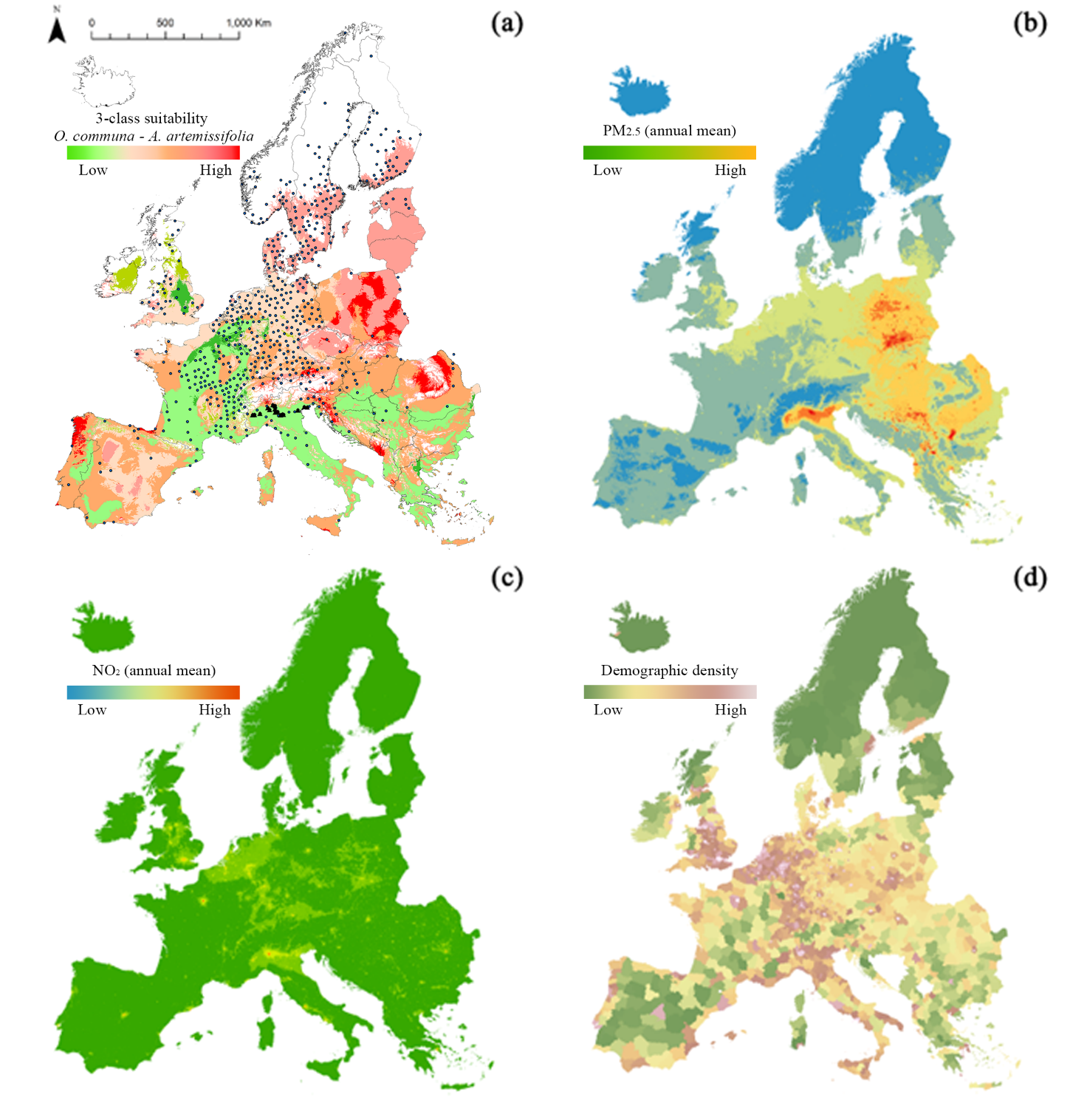 Figure S1. Geographical data was used for hotspot analysis. 3-class suitability climatic Ecological Niche Models (Ophraella communa – Ambrosia artemisiifolia) and their occurrence localities (secondary ranges; triangles for O. communa, small dots for A. artemisiifolia) (a). Current annual mean for the Particulate Matter (PM2.5) (b). Current annual mean for Nitrogen dioxide (NO2) (c). Demographic data arranged through the Nomenclature of Territorial Units for Statistics (NUTS3) for 2018 (d).Table S1a. Detailed list of the hotspots-NUTS3 values for the current scenario.Table S1b. Detailed list of the hotspots-NUTS3 values for the future scenario.Table S2. Variation in the number of hotspots (the ones with the three highest confidence intervals, p = 90%, 95%, and 99%) for each country.Table S3. Outcomes of the Mann-Whitney U test performed, for each country, between current and future hotspots’ z-values.NUTS nameAverage of GiZScore_currentParis47.66100326Tower Hamlets36.88906112Lambeth31.69800952Westminster29.38286781Kensington & Chelsea and Hammersmith & Fulham29.36425864Hackney and Newham26.83981115Lewisham and Southwark24.10356583Haringey and Islington23.880745Wandsworth23.07288809Camden and City of London22.78779285Hauts-de-Seine17.66807267Bucure┼ƒti15.9132714Brent14.8871731Seine-Saint-Denis13.58237603Ealing12.95078407Arr. de Bruxelles-Capitale/Arr. Brussel-Hoofdstad12.46901367Redbridge and Waltham Forest12.46130333Portsmouth11.39586179Basel-Stadt11.31214264Bexley and Greenwich11.19599846Merton, Kingston upon Thames and Sutton10.62119206Manchester10.5910013M├╝nchen, Kreisfreie Stadt10.51776325Wien10.40924991Val-de-Marne10.18610637Southampton9.684105818Miasto Warszawa9.610749862Hounslow and Richmond upon Thames9.260172747Berlin9.054881718Croydon8.934871889Southend-on-Sea8.508433065Liverpool8.222251094Bristol, City of8.118156693Budapest7.94117334Byen K├©benhavn7.589768203Miasto Krak├│w7.161278185Miasto ┼ü├│d┼║7.116801702Birmingham7.062293792Hlavn├¡ m─østo Praha6.994167396Kingston upon Hull, City of6.955250017Frankfurt am Main, Kreisfreie Stadt6.837507239Barnet6.758002511Enfield6.671533374Herne, Kreisfreie Stadt6.544413015Stuttgart, Stadtkreis6.519838065Sandwell6.472090668Leicester6.428395542Wolverhampton6.310637082Brighton and Hove6.303392114Harrow and Hillingdon6.275776798Luton6.273576085Coventry6.224364232Agglomeratie ÔÇÖs-Gravenhage6.115818947Offenbach am Main, Kreisfreie Stadt6.029648545N├╝rnberg, Kreisfreie Stadt5.981734853Nottingham5.799433293Miasto Wroc┼éaw5.794887078Blackpool5.734347298Barking & Dagenham and Havering5.574669782Plymouth5.49115258Oberhausen, Kreisfreie Stadt5.46284789K├Âln, Kreisfreie Stadt5.390873087Stoke-on-Trent5.296207071Katowicki5.26216455Dudley5.257706679Bochum, Kreisfreie Stadt5.240971633Essen, Kreisfreie Stadt5.05913398Gelsenkirchen, Kreisfreie Stadt4.990363675Walsall4.935689905Mannheim, Stadtkreis4.924005662Monza e della Brianza4.828906591Ludwigshafen am Rhein, Kreisfreie Stadt4.812744685Miasto Pozna┼ä4.791843146R─½ga4.765722441Mainz, Kreisfreie Stadt4.671805026Greater Manchester South West4.60646792Bonn, Kreisfreie Stadt4.512936382Greater Manchester South East4.455515755D├╝sseldorf, Kreisfreie Stadt4.355596278Bromley4.302537882Milano4.276633107F├╝rth, Kreisfreie Stadt4.250633028Hamburg4.217481706Dortmund, Kreisfreie Stadt4.190729442Kiel, Kreisfreie Stadt4.059567309Derby4.03251733Leverkusen, Kreisfreie Stadt3.924107617Duisburg, Kreisfreie Stadt3.917569413Napoli3.913552364Regensburg, Kreisfreie Stadt3.880078141Kassel, Kreisfreie Stadt3.837115683Augsburg, Kreisfreie Stadt3.814753057South Hampshire3.764016961Rosenheim, Kreisfreie Stadt3.631974589Greater Manchester North West3.493734854Wirral3.473297509Wuppertal, Kreisfreie Stadt3.456575719Bremen, Kreisfreie Stadt3.335605862Bournemouth, Christchurch and Poole3.322262724Karlsruhe, Stadtkreis3.261272951Tr├│jmiejski3.258705342Dresden, Kreisfreie Stadt3.233708947Leipzig, Kreisfreie Stadt3.224443301Halle (Saale), Kreisfreie Stadt3.22010946Belfast3.19813723Torbay3.178145064M├╝lheim an der Ruhr, Kreisfreie Stadt3.150765636Greater Manchester North East3.128030161Groot-Amsterdam3.105113463Oldenburg (Oldenburg), Kreisfreie Stadt3.082422861Solingen, Kreisfreie Stadt3.066688554W├╝rzburg, Kreisfreie Stadt3.035526975Flensburg, Kreisfreie Stadt3.005089005Sunderland2.990936957Tyneside2.976117284Schweinfurt, Kreisfreie Stadt2.96400394Agglomeratie Haarlem2.924886889Oslo2.908999451Erlangen, Kreisfreie Stadt2.877519452Sefton2.834646134Delft en Westland2.810777084Wiesbaden, Kreisfreie Stadt2.762057747K├©benhavns omegn2.748664721Osnabr├╝ck, Kreisfreie Stadt2.723561197Heilbronn, Stadtkreis2.711845139Medway2.698353801East Merseyside2.677219474Darmstadt, Kreisfreie Stadt2.63042038Glasgow City2.622255729Heidelberg, Stadtkreis2.621697919Agglomeratie Leiden en Bollenstreek2.618734106Zaanstreek2.568206506Miasto Szczecin2.557785831Speyer, Kreisfreie Stadt2.528394711Edinburgh, City of2.490374615Bielefeld, Kreisfreie Stadt2.471482483Gen├¿ve2.464504551Bamberg, Kreisfreie Stadt2.457546652Remscheid, Kreisfreie Stadt2.454864418Rostock, Kreisfreie Stadt2.419660247Pforzheim, Stadtkreis2.411501117Bottrop, Kreisfreie Stadt2.400854056Krefeld, Kreisfreie Stadt2.381527946Blackburn with Darwen2.353763481Delmenhorst, Kreisfreie Stadt2.348232344Frankenthal (Pfalz), Kreisfreie Stadt2.324970839Bradford2.324067679Sheffield2.278306869Leeds2.242935023Kempten (Allg├ñu), Kreisfreie Stadt2.238213903Hagen, Kreisfreie Stadt2.207803918ðíð¥Ðäð©ÐÅ (ÐüÐéð¥ð╗ð©Ðåð░)2.193780599Freiburg im Breisgau, Stadtkreis2.18892872Aschaffenburg, Kreisfreie Stadt2.164273917Braunschweig, Kreisfreie Stadt2.156591403Main-Taunus-Kreis2.145085034IJmond2.132962341Dublin2.129840341M├Ânchengladbach, Kreisfreie Stadt2.111733703Grad Zagreb2.10848092Chemnitz, Kreisfreie Stadt2.1019046Ingolstadt, Kreisfreie Stadt2.095762621Arr. Antwerpen2.084164408Kaufbeuren, Kreisfreie Stadt2.077111419Bremerhaven, Kreisfreie Stadt2.051716392Essex Thames Gateway2.036134917Mettmann2.028991044Koblenz, Kreisfreie Stadt2.027077432Magdeburg, Kreisfreie Stadt2.016291676Thurrock2.010961536Schwabach, Kreisfreie Stadt2.008756915Ulm, Stadtkreis1.997775177Warrington1.98331108Solihull1.974739448Landshut, Kreisfreie Stadt1.970849582Neum├╝nster, Kreisfreie Stadt1.949748332Bayreuth, Kreisfreie Stadt1.93679078M├╝nster, Kreisfreie Stadt1.932254901Trieste1.931618714Offenbach, Landkreis1.912342106Groot-Rijnmond1.888959634Cardiff and Vale of Glamorgan1.888603606├ürea Metropolitana do Porto1.887057304Trier, Kreisfreie Stadt1.871144128Z├╝rich1.868730588Ludwigsburg1.822816295├ürea Metropolitana de Lisboa1.818194953West Surrey1.812543372Wakefield1.805729482Recklinghausen1.798040029Calderdale and Kirklees1.795692534L├╝beck, Kreisfreie Stadt1.782463193Varese1.779089353Potsdam, Kreisfreie Stadt1.775642027Ennepe-Ruhr-Kreis1.770664694Val-dÔÇÖOise1.767962387Erfurt, Kreisfreie Stadt1.758239049Barcelona1.757156685Esslingen1.751872416Het Gooi en Vechtstreek1.733742604Madrid1.728579628Roma1.716885689Milton Keynes1.694219051Swindon1.689621686Arr. Kortrijk1.676364542Hamm, Kreisfreie Stadt1.670000972Alkmaar en omgeving1.666872078Utrecht1.666182805NUTS nameAverage of GiZScore_2050Paris53.07171039Tower Hamlets36.92340572Haringey and Islington30.95325894Westminster29.74127357Kensington & Chelsea and Hammersmith & Fulham29.30987919Hackney and Newham29.15596039Camden and City of London28.28110067Lambeth27.38316328Wandsworth22.99799827Lewisham and Southwark21.45959471Ealing18.76363146Brent18.41946262Hauts-de-Seine18.22335645Seine-Saint-Denis16.25199997Arr. de Bruxelles-Capitale/Arr. Brussel-Hoofdstad16.21230171M├╝nchen, Kreisfreie Stadt15.80180704Redbridge and Waltham Forest14.53351544Southampton13.82462527Bexley and Greenwich13.50219178Merton, Kingston upon Thames and Sutton13.2660459Manchester12.68851698Hounslow and Richmond upon Thames12.09686824Southend-on-Sea11.96061851Portsmouth11.94702724Glasgow City11.89404388Byen K├©benhavn11.80578583Luton11.76885297Liverpool11.48931594Bristol, City of11.41306747Val-de-Marne11.32624454Miasto Warszawa11.1476009Croydon11.12085486Barnet11.03074179Agglomeratie ÔÇÖs-Gravenhage10.70503738Wolverhampton10.33146833Birmingham10.3180421Enfield10.13166254Wien10.09503006Bucure┼ƒti10.0474998Kingston upon Hull, City of10.01652962Coventry9.849388879Hlavn├¡ m─østo Praha9.82699796Brighton and Hove9.568096721Sandwell9.564931507Dudley8.904733429Blackpool8.882510438Berlin8.768543867Barking & Dagenham and Havering8.589882144Basel-Stadt8.453537298Plymouth8.361199395Stoke-on-Trent7.746160357Leicester7.66419547Miasto Krak├│w7.311305821Nottingham6.896500319Harrow and Hillingdon6.79268471Stuttgart, Stadtkreis6.766332531Miasto Wroc┼éaw6.631943208Greater Manchester South West6.566881366Budapest6.539534758Greater Manchester South East6.438405342Belfast6.293493789Hamburg6.277381556Kiel, Kreisfreie Stadt6.254817815Augsburg, Kreisfreie Stadt6.020138089Walsall5.873074787Bromley5.861388962Miasto 5.794059613Oslo5.663203838Derby5.606832219Greater Manchester North West5.462975163Frankfurt am Main, Kreisfreie Stadt5.393447426Torbay5.351823068Miasto Pozna┼ä5.236750772Offenbach am Main, Kreisfreie Stadt5.228992507D├╝sseldorf, Kreisfreie Stadt5.19447183Riga5.190523782Bournemouth, Christchurch and Poole5.186085496Rosenheim, Kreisfreie Stadt5.184953594Agglomeratie Haarlem5.183771584Leipzig, Kreisfreie Stadt5.107935819Wirral4.944033921Herne, Kreisfreie Stadt4.940184293N├╝rnberg, Kreisfreie Stadt4.905254241Dublin4.84787338Tyneside4.810760656Groot-Amsterdam4.79981496Essen, Kreisfreie Stadt4.786428619South Hampshire4.721515138Milano4.671995434Sunderland4.655037149Wuppertal, Kreisfreie Stadt4.60743953Delft en Westland4.5991003Dresden, Kreisfreie Stadt4.585146636Edinburgh, City of4.578461576Halle (Saale), Kreisfreie Stadt4.539761061Mainz, Kreisfreie Stadt4.494493881Napoli4.493996007Greater Manchester North East4.483131309Tr├│jmiejski4.459501647Oberhausen, Kreisfreie Stadt4.442178118Gelsenkirchen, Kreisfreie Stadt4.43517155Agglomeratie Leiden en Bollenstreek4.398356833Sefton4.346697946Flensburg, Kreisfreie Stadt4.320331509East Merseyside4.319246122Bradford4.304783157K├Âln, Kreisfreie Stadt4.273999854Bochum, Kreisfreie Stadt4.147117874Karlsruhe, Stadtkreis4.10212546Monza e della Brianza4.09660108K├©benhavns omegn4.094534266Neum├╝nster, Kreisfreie Stadt4.081529409Medway3.954599924Katowicki3.942509817Regensburg, Kreisfreie Stadt3.908965432Gen├¿ve3.872871186Bremen, Kreisfreie Stadt3.869292431Zaanstreek3.853809173Leeds3.839343302Duisburg, Kreisfreie Stadt3.70146061Bonn, Kreisfreie Stadt3.700870711Mannheim, Stadtkreis3.676766075Ludwigshafen am Rhein, Kreisfreie Stadt3.670007247Freiburg im Breisgau, Stadtkreis3.651752358Kassel, Kreisfreie Stadt3.525763101F├╝rth, Kreisfreie Stadt3.508704494Dortmund, Kreisfreie Stadt3.508106484Oldenburg (Oldenburg), Kreisfreie Stadt3.447421432Blackburn with Darwen3.404682553Miasto Szczecin3.395713771Solihull3.324963067IJmond3.268240049Bremerhaven, Kreisfreie Stadt3.231729013Osnabr├╝ck, Kreisfreie Stadt3.22062054M├╝lheim an der Ruhr, Kreisfreie Stadt3.168314173Remscheid, Kreisfreie Stadt3.136725871Leverkusen, Kreisfreie Stadt3.124580598Warrington3.112349601Sheffield3.10273242Z├╝rich3.098784763Landshut, Kreisfreie Stadt3.052458507Essex Thames Gateway3.041582655Ingolstadt, Kreisfreie Stadt3.039365394Wiesbaden, Kreisfreie Stadt3.001146191Cardiff and Vale of Glamorgan3.000892219Kaufbeuren, Kreisfreie Stadt2.904715272Ulm, Stadtkreis2.898930593Magdeburg, Kreisfreie Stadt2.898922485Kempten (Allg├ñu), Kreisfreie Stadt2.886006438Heidelberg, Stadtkreis2.885561787Trier, Kreisfreie Stadt2.884223163Bielefeld, Kreisfreie Stadt2.86023379Thurrock2.855124826├ürea Metropolitana de Lisboa2.780747934Groot-Rijnmond2.772263371Utrecht2.688909854Wakefield2.68507144Het Gooi en Vechtstreek2.655527012Chemnitz, Kreisfreie Stadt2.600525717Braunschweig, Kreisfreie Stadt2.569763946Rostock, Kreisfreie Stadt2.568226958Grad Zagreb2.543953095Erlangen, Kreisfreie Stadt2.538539205Bayreuth, Kreisfreie Stadt2.53202012Solingen, Kreisfreie Stadt2.513715421M├Ânchengladbach, Kreisfreie Stadt2.421389209Krefeld, Kreisfreie Stadt2.41999114Hagen, Kreisfreie Stadt2.367814064L├╝beck, Kreisfreie Stadt2.320985227Schweinfurt, Kreisfreie Stadt2.302963431Calderdale and Kirklees2.282257005Esslingen2.266579361Trieste2.254777057Swindon2.249744507Bamberg, Kreisfreie Stadt2.220721995W├╝rzburg, Kreisfreie Stadt2.214498678Madrid2.212261395Jena, Kreisfreie Stadt2.212068023North Lanarkshire2.192103589Pforzheim, Stadtkreis2.175836944Hartlepool and Stockton-on-Tees2.160852808Koblenz, Kreisfreie Stadt2.153185138Darmstadt, Kreisfreie Stadt2.127113783Zuidoost-Zuid-Holland2.108854668Varese2.090315346Arr. Antwerpen2.052479401Arr. Kortrijk2.052269352Bottrop, Kreisfreie Stadt2.047818826Heilbronn, Stadtkreis2.04631582Delmenhorst, Kreisfreie Stadt2.042168019Milton Keynes2.039685828West Surrey2.018089037South Teesside1.999303929Val-dÔÇÖOise1.969425514Alkmaar en omgeving1.969343045Zuid-Limburg1.969285756M├╝nster, Kreisfreie Stadt1.954262949Gwent Valleys1.936558131Swansea1.916763426Roma1.913048634Speyer, Kreisfreie Stadt1.903667076Oost-Zuid-Holland1.898766642Barcelona1.898516York1.894192437Erfurt, Kreisfreie Stadt1.886344405├ürea Metropolitana do Porto1.880962592Arnhem/Nijmegen1.879842698East Lancashire1.874404886Mettmann1.871542246Zug1.867405658Aschaffenburg, Kreisfreie Stadt1.851965424Amberg, Kreisfreie Stadt1.850569789Barnsley, Doncaster and Rotherham1.845602915Central Valleys1.844776073Coburg, Kreisfreie Stadt1.84286838Berkshire1.834396366Arr. Li├¿ge1.820472858Passau, Kreisfreie Stadt1.815750732Inverclyde, East Renfrewshire and Renfrewshire1.792061101Hertfordshire1.789733711Ennepe-Ruhr-Kreis1.781683264St├ñdteregion Aachen1.777008009Arr. Gent1.764040473Kent Thames Gateway1.762664196Main-Taunus-Kreis1.750384868B├Âblingen1.740946665Frankenthal (Pfalz), Kreisfreie Stadt1.738279462Schwerin, Kreisfreie Stadt1.732255599Aargau1.717756271Gro├ƒ-Gerau1.699472802East Surrey1.6834898Weimar, Kreisfreie Stadt1.666083541Memmingen, Kreisfreie Stadt1.663449744Weiden i. d. Opf, Kreisfreie Stadt1.660997934Offenbach, Landkreis1.651021438Country codeNumber of hotspots change (%)NL7.95PT3.66CH3.47UK3.15ES1.37IE0.70HR0.27IT0.07NO0.06DE0.04PL0.03FR0.03DK0.00RO0.00HU0.00AT0.00CZ0.00EL0.00LV0.00BG-0.07BE-0.58Mann-Whitney U testMann-Whitney U testMann-Whitney U testUp-valueCountry code (NUTS)151205890AL428227650AT46811465.39E-30BE343804890BG231768910CH193450360CZ7.43E+080DE12478191.59E-302DK577830.53.16E-242EE447515930EL2.51E+080ES117163140FI3.35E+080FR78487725.40E-182HR191113084.98E-09HU910780.50IE227551.35E-181IS5.06E+080IT1862.35E-19LI8339091.01E-143LT1544.37E-167LU106978.52.97E-112LV22653182.44E-57ME89534410MK17753997.50E-12NL752348.50NO3.77E+080PL164292365.66E-204PT2.71E+089.24E-243RO572815740RS245475830SE32677252.88E-247SI127415570SK7252.13E-06TR3.1E+080UK